Visitando: Cañón del Sumidero, Comunidades Indígenas, Cascadas de Agua Azul- Misol ha, Zona Arqueológica de Palenque, Yaxchilán, Bonampak y Museo La Venta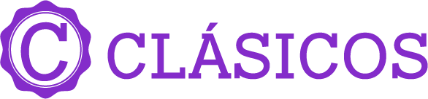 Duración: 5 díasSalidas compartidas y privadas: todos los días (desde 2 personas)DIA 01.		TUXTLA GUTIERREZ – CAÑON DEL SUMIDERO – SAN CRISTÓBAL DE LAS CASASRecepción en el aeropuerto de Tuxtla Gutiérrez traslado aproximadamente 30 min. (26 km) al embarcadero del rio Grijalva para navegar y observar la maravilla geológica que le da nombre al Cañón del Sumidero, además observaremos diversidad de flora y fauna. Posteriormente se dirigirán a la Ciudad Colonial Chiapa de Corzo, tiempo para visita y realizar compras de artesanías. Al terminar, nos trasladaremos a una distancia de 1 hr. (53 km) para llegar a la Ciudad Colonial de San Cristóbal de las Casas (2’300 MSNM), fundada en 1528 por el capitán Diego de Mazariegos, y declarada Patrimonio Cultural de la Humanidad.  A la llegada, registro en el hotel elegido y resto del día libre. Alojamiento.Opcionalmente podrá deleitarse el paladar con un cena típica estos lugares, a un restaurante denominado Las Pichanchas, el cual  se caracteriza por servir comida típica, aunado  a un espectáculo de bailes folclóricos, todo amenizado  con música de marimba que  es el instrumento emblemático  y famoso de la localidad, el lugar  muy  agradable con todo  el  colorido  chiapaneco, además de la amabilidad  de su personal hará esta noche inolvidable, después de haber vivido  esta gran experiencia retornaremos a  nuestro hotel para descansar y recargar energías para el siguiente día.  Actividad incluida en Travel Shop Pack.DIA 02.		SAN CRISTÓBAL DE LAS CASAS – COMUNIDADES INDÍGENAS – VISITA DE CIUDADDesayuno. Partiremos a las 09:00 hrs. hacia las Comunidades Indígenas del grupo étnico Tzotzil; visitando primeramente unos 30 min (11 km) de distancia, Chamula, para aprender, y así entender la fusión de tradiciones contemporáneas y características ancestrales mayas que identifica a este lugar. Posteriormente, en 15 min (8 km) llegaremos a Zinacantán, en donde visitaremos la iglesia y la casa de una cooperativa familiar, donde seremos recibidos con una bebida regional y observaremos como las mujeres trabajan el Telar de cintura de épocas Precolombinas.  Después de ver las muestras de lo que ellas producen, nos ofrecerán pasar a su cocina, donde si tenemos suerte, nos invitarán a probar tortillas hechas a mano.  Al terminar, nos trasladaremos en 25 min (11 km) a San Cristóbal de las Casas y se hará una visita por ésta bella ciudad.  Resto del día libre.  Alojamiento.En San Juan Chamula  nos  espera con todo este misticismo algo mágico en  el que veremos algunas cosas que nos parecerán extrañas pero para este entorno es algo normal, opcionalmente podrá ver a un chamán que sentirá su pulso para así determinar la enfermedad o problema  que nos aqueja y así orar a los santos en su lengua originaria para así pedir la sanación y usando curaciones ancestrales conseguir la sanación, o  simplemente ver como pide por medio  de la oración que nos vaya bien en alguna actividad que deseemos emprender. Actividad incluida en Travel Shop PackDIA 03.		SAN CRISTÓBAL – AGUA AZUL – MISOL HA – ZONA ARQUEOLÓGICA DE PALENQUEA las 04:00 hrs saldremos hacia Palenque (213 km). Desayuno en ruta. Aproximadamente a las 11:00 hrs. haciendo escala en Agua Azul, un conjunto de cascadas creadas por las corrientes de los ríos Otulún, Shumuljá y Tulijá, formando cañones no muy profundos con acantilados verticales, en donde podrán nadar y disfrutar de las diferentes áreas. Después, proseguiremos a las cascadas de Misol-Ha, que, con sus 30 metros de altura, y rodeada de por selva tropical alta, hacen de éste, un hermoso y refrescante lugar.  Al terminar visitaremos el sitio arqueológico de Palenque a unos 30 min (22 km). Esta ciudad maya destaca por su acervo arquitectónico y escultórico; y en donde podremos admirar varias construcciones: El Palacio, El Templo de la Cruz Foliada, El Templo del Sol y otras más. Traslado al hotel y alojamiento.DIA 04. 	PALENQUE – YAXCHILÁN – BONAMPAKMuy temprano, a las 05:30 hrs. saldremos hacia Frontera Corozal. Desayuno en ruta.  Un camino de 3 hrs. (170 km) para llegar y embarcarnos aproximadamente durante 1 hr. río abajo para visitar el místico sitio arqueológico de Yaxchilán, lugar reconocido debido a la calidad de esculturas que se hallan en él. Al regreso, continuaremos en camino de 1 hr. 15 min (44 km) para la visita de Bonampak.  Su nombre significa "Muros Pintados", y en ello reside la fama de este sitio, ya que sobre los muros de los recintos se encuentran las pinturas mejor conservadas del Mundo Maya. Posteriormente, regresaremos en una ruta de 3 hrs. (146 km) a Palenque.  Alojamiento.DIA 05. 	PALENQUE – MUSEO LA VENTA – AEROPUERTO VILLAHERMOSADesayuno. Salida a las 8:00 hrs. hacia la ciudad de Villahermosa, Tab. que se encuentra a 2 hrs. aproximadamente (152 km). Visitaremos el Parque-Museo La Venta, dividido en 2 áreas la zoológica, que exhibe animales pertenecientes a esta región tropical en los que destaca el hermoso icono Jaguar y la arqueológica, destacan las monumentales cabezas Olmecas, así como figuras humanas de animales y de seres fantásticos representados en altares y estelas, Posteriormente, haremos el traslado alrededor de 15 min (14 km) al aeropuerto de la ciudad para tomar el vuelo de regreso. Fin de los serviciosINCLUYE: Traslado aeropuerto – hotel – aeropuerto en servicio compartido o privado, con capacidad controlada y vehículos previamente sanitizados bajo normativa Punto Limpio2 noches de alojamiento en San Cristóbal de las Casas y 2 en PalenqueDesayuno de acuerdo con el hotel elegido para adultos (servicios compartido y privado) y menor (en servicios compartido)2 desayunos en ruta para adultosTransportación terrestre para los tours en servicio compartido o privado según su elección, con capacidad controlada y vehículos previamente sanitizados bajo normativa Punto LimpioVisita en lancha en el Cañón del Sumidero y en Yaxchilán lancha compartida Visita a las Comunidades Indígenas: Chamula y ZinacantánVisita a las cascadas de Agua Azul y de Misol HaVisita a la Zona Arqueológica de Palenque, Yaxchilán y BonampakVisita al Parque-Museo La VentaTodas las entradas a parques y monumentos descritos en el itinerarioChofer guía tipo operador turístico certificado bajo normativa Punto LimpioImpuestosNO INCLUYE:Extras en hotelesBoletos aéreos o de autobús Servicios, excursiones o comidas no especificadasPropinas a camaristas, botones, guías, chóferes, gastos personales IMPORTANTELa llegada a Tuxtla Gutiérrez debe ser antes de las 13:00hrs. de lo contrario aplica suplementoLa salida de Villahermosa debe ser después de las 17:00hrs, de lo contrario aplica suplemento Se reserva el derecho de modificar el orden de los tours dentro de un paquete, además de cambiar el orden de las visitas dentro de un tour, por cuestiones de operación internas o por fuerza mayor.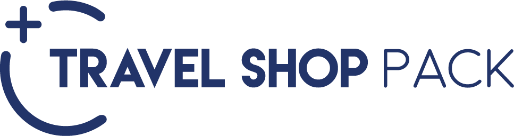 INCLUYE:CENA EN LAS PICHANCHASCHAMULA CON CHAMANPRECIO POR PERSONA: $1,855.00 MXNHOTELES PREVISTOS O SIMILARESHOTELES PREVISTOS O SIMILARESHOTELES PREVISTOS O SIMILARESCIUDADHOTELCATSAN CRISTOBALMANSION DEL VALLE / CASA VIEJAPPALENQUEMAYA TULIPANES / VILLA MERCEDESPPRECIO POR PERSONA EN MXN (MINIMO 2 PERSONAS) PRECIO POR PERSONA EN MXN (MINIMO 2 PERSONAS) PRECIO POR PERSONA EN MXN (MINIMO 2 PERSONAS) PRECIO POR PERSONA EN MXN (MINIMO 2 PERSONAS) PRECIO POR PERSONA EN MXN (MINIMO 2 PERSONAS) PRECIO POR PERSONA EN MXN (MINIMO 2 PERSONAS) SERVICIOS TERRESTRES EXCLUSIVAMENTESERVICIOS TERRESTRES EXCLUSIVAMENTESERVICIOS TERRESTRES EXCLUSIVAMENTESERVICIOS TERRESTRES EXCLUSIVAMENTESERVICIOS TERRESTRES EXCLUSIVAMENTESERVICIOS TERRESTRES EXCLUSIVAMENTEPRIMERADBLTPLCPLSGLMNRANTES978092308955124105255AHORA906085508295114904880APLICA SUPLEMENTO EN TEMPORADA ALTA, SEMANA SANTA, PASCUA, VERANO, NAVIDAD, FIN DE AÑO, PUENTES Y DÍAS FESTIVOSAPLICA SUPLEMENTO EN TEMPORADA ALTA, SEMANA SANTA, PASCUA, VERANO, NAVIDAD, FIN DE AÑO, PUENTES Y DÍAS FESTIVOSAPLICA SUPLEMENTO EN TEMPORADA ALTA, SEMANA SANTA, PASCUA, VERANO, NAVIDAD, FIN DE AÑO, PUENTES Y DÍAS FESTIVOSAPLICA SUPLEMENTO EN TEMPORADA ALTA, SEMANA SANTA, PASCUA, VERANO, NAVIDAD, FIN DE AÑO, PUENTES Y DÍAS FESTIVOSAPLICA SUPLEMENTO EN TEMPORADA ALTA, SEMANA SANTA, PASCUA, VERANO, NAVIDAD, FIN DE AÑO, PUENTES Y DÍAS FESTIVOSAPLICA SUPLEMENTO EN TEMPORADA ALTA, SEMANA SANTA, PASCUA, VERANO, NAVIDAD, FIN DE AÑO, PUENTES Y DÍAS FESTIVOSAPLICA SUPLEMENTO EN TEMPORADA ALTA, SEMANA SANTA, PASCUA, VERANO, NAVIDAD, FIN DE AÑO, PUENTES Y DÍAS FESTIVOSAPLICA SUPLEMENTO EN TEMPORADA ALTA, SEMANA SANTA, PASCUA, VERANO, NAVIDAD, FIN DE AÑO, PUENTES Y DÍAS FESTIVOSAPLICA SUPLEMENTO EN TEMPORADA ALTA, SEMANA SANTA, PASCUA, VERANO, NAVIDAD, FIN DE AÑO, PUENTES Y DÍAS FESTIVOSAPLICA SUPLEMENTO EN TEMPORADA ALTA, SEMANA SANTA, PASCUA, VERANO, NAVIDAD, FIN DE AÑO, PUENTES Y DÍAS FESTIVOSAPLICA SUPLEMENTO EN TEMPORADA ALTA, SEMANA SANTA, PASCUA, VERANO, NAVIDAD, FIN DE AÑO, PUENTES Y DÍAS FESTIVOSAPLICA SUPLEMENTO EN TEMPORADA ALTA, SEMANA SANTA, PASCUA, VERANO, NAVIDAD, FIN DE AÑO, PUENTES Y DÍAS FESTIVOSTARIFAS SUJETAS A CAMBIOS Y A DISPONIBILIDAD LIMITADA SIN PREVIO AVISO TARIFAS SUJETAS A CAMBIOS Y A DISPONIBILIDAD LIMITADA SIN PREVIO AVISO TARIFAS SUJETAS A CAMBIOS Y A DISPONIBILIDAD LIMITADA SIN PREVIO AVISO TARIFAS SUJETAS A CAMBIOS Y A DISPONIBILIDAD LIMITADA SIN PREVIO AVISO TARIFAS SUJETAS A CAMBIOS Y A DISPONIBILIDAD LIMITADA SIN PREVIO AVISO TARIFAS SUJETAS A CAMBIOS Y A DISPONIBILIDAD LIMITADA SIN PREVIO AVISO MENOR DE 2 A 10 AÑOS COMPARTIENDO HABITACION CON 2 ADULTOS MENOR DE 2 A 10 AÑOS COMPARTIENDO HABITACION CON 2 ADULTOS MENOR DE 2 A 10 AÑOS COMPARTIENDO HABITACION CON 2 ADULTOS MENOR DE 2 A 10 AÑOS COMPARTIENDO HABITACION CON 2 ADULTOS MENOR DE 2 A 10 AÑOS COMPARTIENDO HABITACION CON 2 ADULTOS MENOR DE 2 A 10 AÑOS COMPARTIENDO HABITACION CON 2 ADULTOS VIGENCIA: 15 DE DICIEMBRE DE 2021VIGENCIA: 15 DE DICIEMBRE DE 2021VIGENCIA: 15 DE DICIEMBRE DE 2021VIGENCIA: 15 DE DICIEMBRE DE 2021VIGENCIA: 15 DE DICIEMBRE DE 2021VIGENCIA: 15 DE DICIEMBRE DE 2021PRECIO POR PERSONA EN MXN (MINIMO 2 PERSONAS)PRECIO POR PERSONA EN MXN (MINIMO 2 PERSONAS)PRECIO POR PERSONA EN MXN (MINIMO 2 PERSONAS)PRECIO POR PERSONA EN MXN (MINIMO 2 PERSONAS)PRECIO POR PERSONA EN MXN (MINIMO 2 PERSONAS)SERVICIOS EN VEHICULO PRIVADO CON LIMITE DE 2, 4, 6 o 8 PASAJEROS VIAJANDO JUNTOSSERVICIOS EN VEHICULO PRIVADO CON LIMITE DE 2, 4, 6 o 8 PASAJEROS VIAJANDO JUNTOSSERVICIOS EN VEHICULO PRIVADO CON LIMITE DE 2, 4, 6 o 8 PASAJEROS VIAJANDO JUNTOSSERVICIOS EN VEHICULO PRIVADO CON LIMITE DE 2, 4, 6 o 8 PASAJEROS VIAJANDO JUNTOSSERVICIOS EN VEHICULO PRIVADO CON LIMITE DE 2, 4, 6 o 8 PASAJEROS VIAJANDO JUNTOS2 PAX4 PAX6 PAX8 PAXPRIMERA1438511885101009425APLICA SUPLEMENTO EN TEMPORADA ALTA, SEMANA SANTA, PASCUA, VERANO, NAVIDAD, FIN DE AÑO, PUENTES Y DÍAS FESTIVOSAPLICA SUPLEMENTO EN TEMPORADA ALTA, SEMANA SANTA, PASCUA, VERANO, NAVIDAD, FIN DE AÑO, PUENTES Y DÍAS FESTIVOSAPLICA SUPLEMENTO EN TEMPORADA ALTA, SEMANA SANTA, PASCUA, VERANO, NAVIDAD, FIN DE AÑO, PUENTES Y DÍAS FESTIVOSAPLICA SUPLEMENTO EN TEMPORADA ALTA, SEMANA SANTA, PASCUA, VERANO, NAVIDAD, FIN DE AÑO, PUENTES Y DÍAS FESTIVOSAPLICA SUPLEMENTO EN TEMPORADA ALTA, SEMANA SANTA, PASCUA, VERANO, NAVIDAD, FIN DE AÑO, PUENTES Y DÍAS FESTIVOSTARIFAS SUJETAS A CAMBIOS Y A DISPONIBILIDAD LIMITADA SIN PREVIO AVISO TARIFAS SUJETAS A CAMBIOS Y A DISPONIBILIDAD LIMITADA SIN PREVIO AVISO TARIFAS SUJETAS A CAMBIOS Y A DISPONIBILIDAD LIMITADA SIN PREVIO AVISO TARIFAS SUJETAS A CAMBIOS Y A DISPONIBILIDAD LIMITADA SIN PREVIO AVISO TARIFAS SUJETAS A CAMBIOS Y A DISPONIBILIDAD LIMITADA SIN PREVIO AVISO VIGENCIA: 15 DE DICIEMBRE DE 2021VIGENCIA: 15 DE DICIEMBRE DE 2021VIGENCIA: 15 DE DICIEMBRE DE 2021VIGENCIA: 15 DE DICIEMBRE DE 2021VIGENCIA: 15 DE DICIEMBRE DE 2021